2021 Tri-State Conference Vendor Packet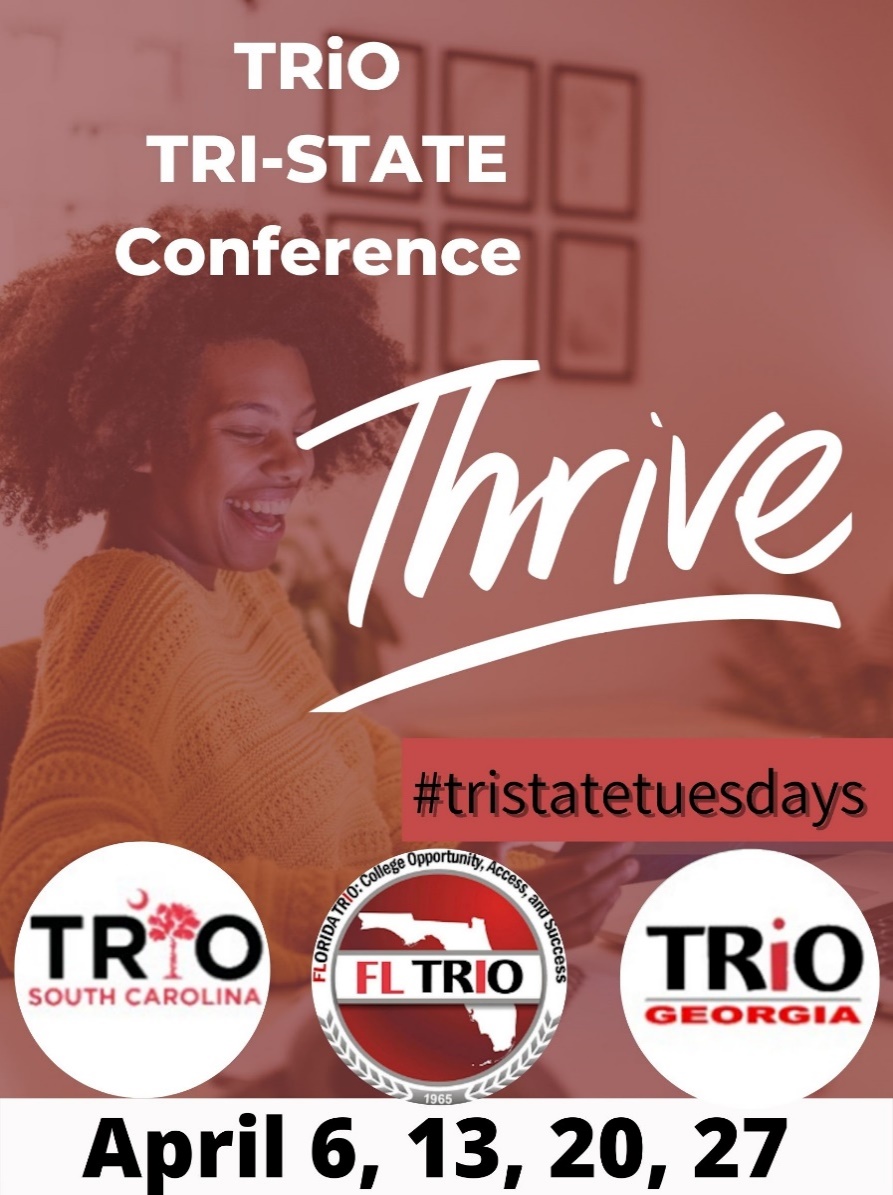 2021 Tri-State Conference Virtual Vendor PacketDear Prospective Virtual Vendor,The annual Tri-State Conference of the Florida, Georgia and South Carolina TRIO programs is an established forum for employees of the Federal TRIO programs to come together to share information and network about equal educational opportunity and access to postsecondary education. We are pleased to offer you the opportunity to market your products and services to individuals who administer federal grant programs that promote college access and educational opportunity.This year’s conference will convene on Tuesdays in April (6th, 13th, 20th) 2021 via a virtual platform. We have dubbed these series of meeting as “Tri-State Tuesdays”. We are expecting upwards of 250+ registrants to be in attendance this year. These attendees represent $10,000 - $20,000 per program in purchasing power. This conference will afford you the best possible exposure to an audience uniquely focused on academic, career and guidance services and products for students at the secondary and post- secondary levels of education. We hope your organization or company will join us in making our Tri-State Tuesdays a success!We will also provide a unique opportunity for our virtual vendors to raffle off items to bring about awareness of their products and services as well as to assist us with our various fund-raising efforts to include our fair share initiative. Our goal is to ensure that you are well promoted and that your support for our event is widely advertised amongst attendees.  A copy of the 2021 Virtual Vendor Prospectus and Agreement is attached. Please mail your check with a copy of your completed contract to the perspective State Treasurer (as listed on the Advertisement Form).VIRTUAL VENDORS PROSPECTUSEVENT LOCATION: VIRTUALVENDOR PACKAGE INCLUSIONS: $350.00Vendor Plenary Sponsorship (Ad on display during 1 plenary)Full Page Program Booklet Ad (Duration of Conference)Attendee ListHospitality Event Advertising *All events are virtual VENDING SCHEDULE Tri-State TuesdaysRESERVE YOUR PACKAGE EARLY & THRIVE!VENDOR’S AGREEMENT2021 Virtual Tri-State Conference April 6,13,20, 2021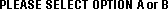 As an exhibitor representing 	,     (Name of Company/Agency)I hereby agree to provide a continuous exhibit during the 2021Professional Development Conference sponsored by the Florida TRIO, Georgia TRIO, South Carolina Trio. Further, I agree to indemnify and hold harmless “Florida TRIO, Georgia TRIO, and South Carolina TRIO” for any claims whatsoever occasionedin any situation and warrant that “Florida TRIO, Georgia TRIO, South Carolina TRIO” shall not be held liable for any illegible/errant media content submitted by the proposed Vendor.  Cancellation/Refund Policy: No Refund shall be issued under any circumstances with the exception of event cancellation by the host party, i.e. Florida TRIO, Georgia TRIO, or South Carolina TRIO.(Signature of Representative)	(Date)All exhibitors should forward Ads to Vendor Committee Chair @ antonio.robinson@tridenttech.edu . Tri-State Conference will NOT be responsible for Ad edits, changes, or imperfections.Note: Please see information below payment submissions.2021 Tri-State Conference Advertisement FormPlease complete the following information to submit an advertisement for the 2021 Tri-State Conference Booklet.Name of company/agency/program 				 Contact person 	Email: 	Phone # 	_Address			 City 	State 	Zip Code 	                        Method of Payment Vendor Package Payments:                                                                                        Invoices will be sent within 48 hours of registration.For additional payment questions, please contact our treasurer using the information below.Lawanna Hair, Treasurerlmhair@usf.edu813.270.3002	PACKAGE information and specifications (check all that apply)$3501 PLENARY SPONSORSHIP1 7X10 AD IN CONFERENCE BOOKLET1 LIST OF ATTENDEES1 HOSPITALITY EVENT ADVERTISMENTSCREEN READY DIGITAL ADs only in PDF. The deadline for receipt of all ads is March 19, 2021.Send Vendor Materials as well as any questions to: Cummings, Andrea M a.cummings@ewc.eduAntonio Robinson Antonio.robinson@tridenttech.edu Karlos Marklandkmarkland@atlm.eduApril 06, 2020April 13, 2020April 20, 2020FIRST NAME:FIRST NAME:LAST NAME:LAST NAME:COMPANY/AGENCY:COMPANY/AGENCY:COMPANY/AGENCY:COMPANY/AGENCY:ZIP CODE:CITY:CITY:STATE:E-MAIL ADDRESS:OFFICE PHONE NUMBER:OFFICE PHONE NUMBER:CELL PHONE NUMBER: